Obyvatelstvo ČRVývoj počtu obyvatel:Základní údaje o obyvatelstvu:více ženPopulace stárne- dnes už v ČR obavatel starších 65 let více než 2 milionyVěková struktura:		0 – 15: 14,2%		15 – 60: 71,2%		60+: 14,6%2018:  10,65 mil obyvatelPorodnost a úmrtnostObdobí s vysokou porodností tzv. Baby Boom:Po 2. sV (důvody)70. a 80. léta (důvody)Od 90. let se porodnost snižuje, až úbytek (důvody)Od roku 2007 porodnost rostla (důvody) Homogenní stát94% ČešiČeská, Moravská a Slezská národnost, (Rómská)Menšiny cizinců podle počtu:SlováciPoláci Němci, Ukrajinci, VietnamciČešky rodí první dítě o pět let později než v roce 1990. Průměrný věk prvorodiček letos poprvé překročil třicet let, po umělém oplodnění je ještě vyšší. To žádají ženy většinou mezi 33 až 38 lety.V roce 1930 se rozpadlo asi šest procent manželství. O dvacet let později to bylo 12 procent. V roce 1980 nevydržel téměř každý třetí svazek. Na přelomu tisíciletí skončily nezdarem zhruba dvě pětiny manželství. V roce 2010 rozvodovost dosáhla 50 procent, nevydrželo tedy každé druhé manželství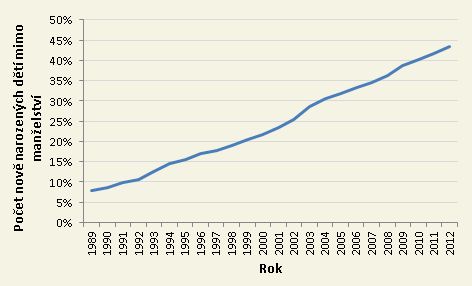 Nesezdané páry ČR:V Česku postupně přibývá lidí, kteří spolu žijí bez svatby a mají třeba i rodinu. Za poslední půlstoletí se počet takovýchto "manželství bez sňatku" zvedl pětkrát. Nyní je jich už přes 238.000. Vyplývá to z údajů, které zveřejnil Český statistický úřad (ČSÚ). Podle statistiků devět procent českých rodin tvoří takzvaná faktická manželství. Bez svatby v nich žijí nejčastěji lidé od 25 do 39 let. Víc než polovina partnerů je svobodných, třetina pak rozvedených. Polovina těchto soužití je bez dětí. Neúplných rodin je v Česku skoro 571.000. Výrazně pak přibývá domácností jednotlivců. Je jich už 1,42 milionu. Tvoří tak třetinu všech domácností v Česku. Jejich počet roste nejrychleji. Od roku 1961 se ztrojnásobil. Šťastných nebo skoro šťastných se cítí 90 procent obyvatel Česka. Mezilidská důvěra se naopak dostala na historicky nejnižší hodnotu. Že je lidem možné důvěřovat, deklarovalo jen 23 procent lidí!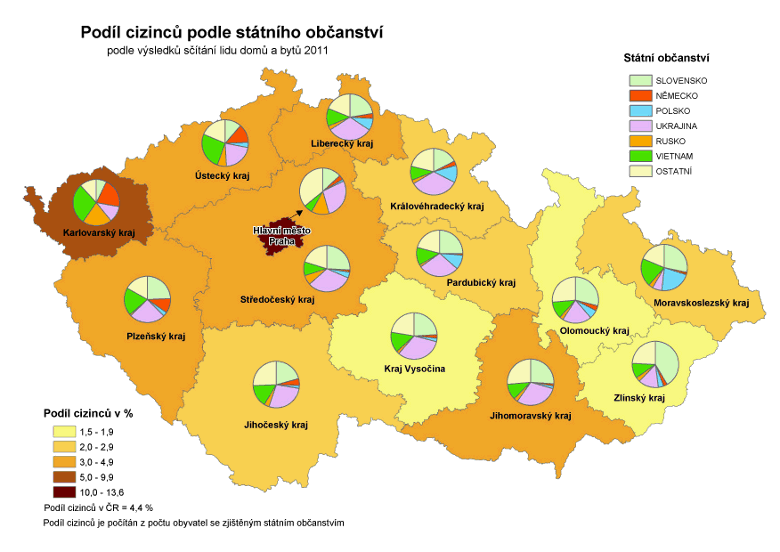 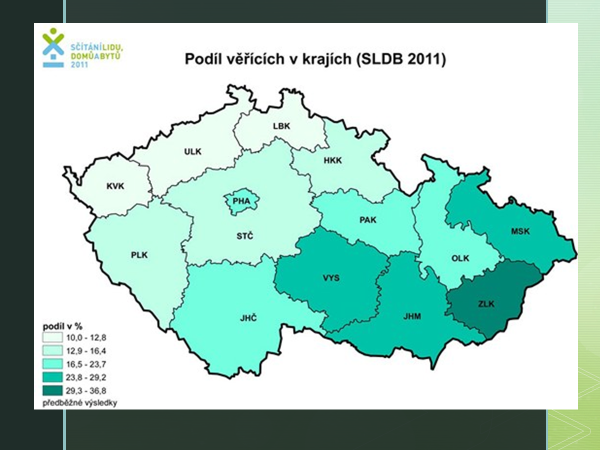 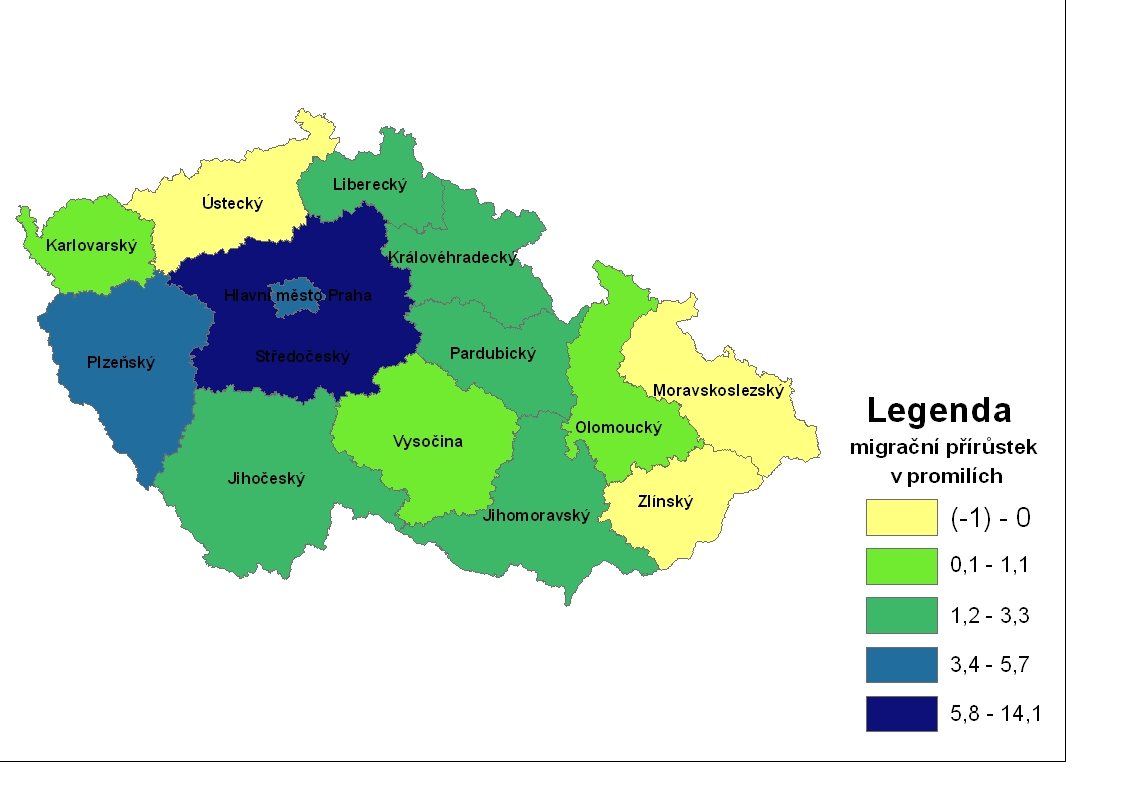 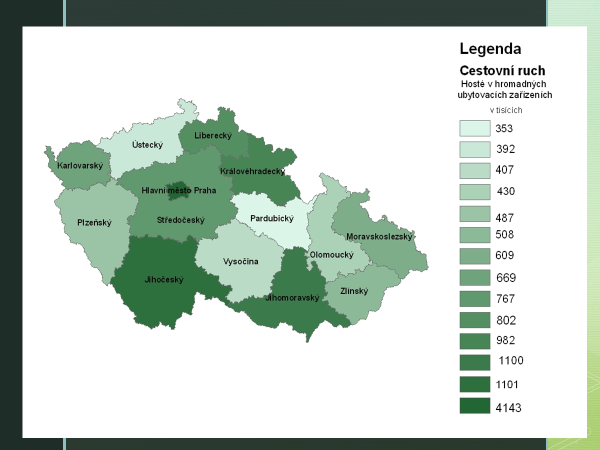 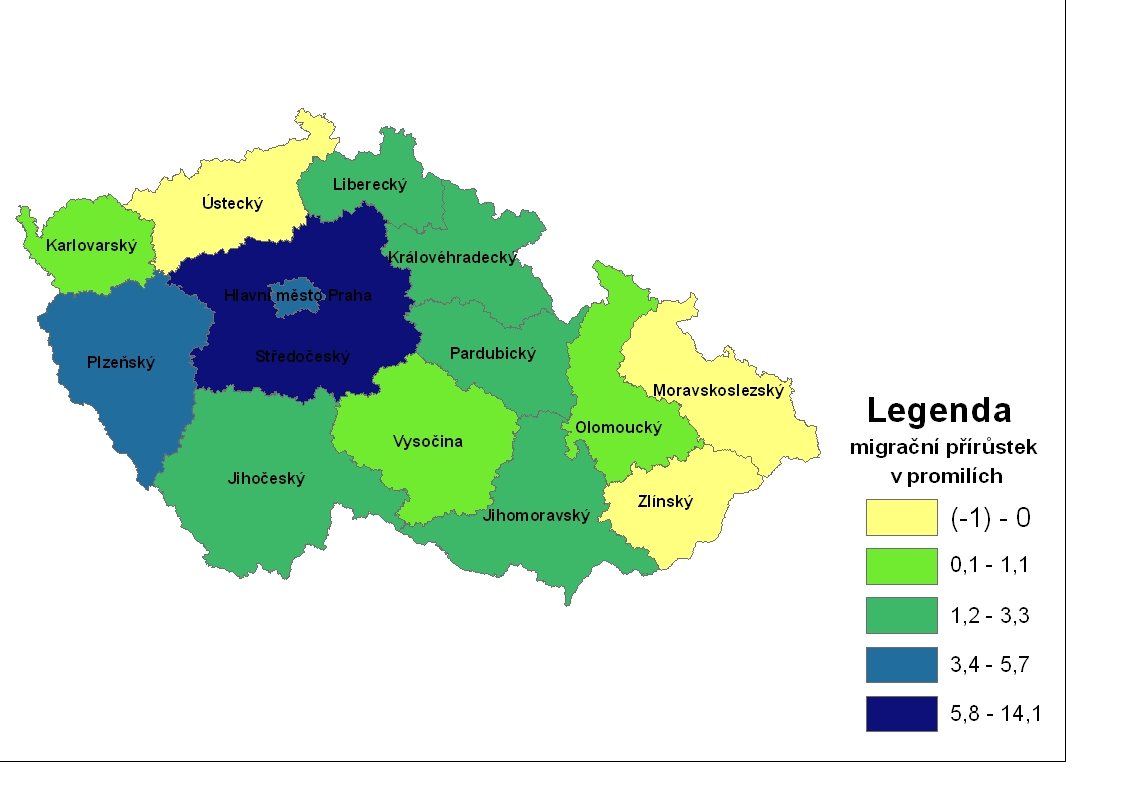 Prognózy na rok 2050:plodnost se zvýší na 1,63, vzroste naděje na dožití (muži 82, ženy 87 let)počet v poproduktivním věku se zvýší 3-krátpočet obyvatel se sníží na méně jako 9 milionůkaždý 4. pár v ČR má problémy s početím dítěteV roce 2050 bude 1/3 obyvatel ČR žít v Praze a Středočeském krajiKaždý čtvrtý pár v Česku má problémy s početím dítěte. A to i proto, že věk prvorodiček za posledních deset let se zvýšil na 28,2 roku. Do roku 2050 bude v tuzemsku žít přes tři miliony seniorů nad 65 let!!!!!!!Následující údaje jsou z Českého statistického úřadu
Počet obyvatel k 31.12.2016, průměrná mzda za 1.-4.čtvrtletí 2016, 
nezaměstnanost (podíl nezaměstnaných osob na obyvatelstvu ve věku 15-64 let) je k 28.2.2017.Platové srovnání s Německem:Bytová politika ČR:Za metr čtvereční bytu ve středu Prahy dáte 124 098 Kč. To je 419 % průměrné čisté mzdy. Na metr čtvereční bytu v Mnichově (256 339 Kč/m2) ale musí dát občan Bavorska 378 % průměrné čisté mzdy. Dalším velmi drahým městem k životu a bydlení je Vídeň (161 391 Kč/m2) a opět německý Berlín (148 647 Kč/m2). V obou případech ale domorodci opět vydělávají víc, takže Berlíňanovi stačí na pokrytí metru čtverečního 272 % čisté mzdy. V centru Brna stojí metr čtvereční bytu 65 700 Kč, což je 258 % procent průměrného měsíčního příjmu.Mimo centra měst jsou ceny nižší, ale ve srovnání s okolními státy jsou ceny stále horentní: kolem centra Prahy je to 81 132 Kč (okolí středu Bratislavy – 53 367 Kč, okolí Berlína 99 033 Kč). Brno mimo centrum přijde na 50 552 Kč.Ceny bytů sice stále rostou, ale už ne tak strmě, v některých krajích se ceny už nepohnuly (sever a střed Moravy, Karlovarský kraj). Ve 2. čtvrtletí to tedy byl průměrný vzrůst o 1,7 %, což je nejméně za poslední čtyři roky. Experti soudí, že se u bytů trh dostává k cenovému stropu.Průměrný Čech a Česka v roce 2020: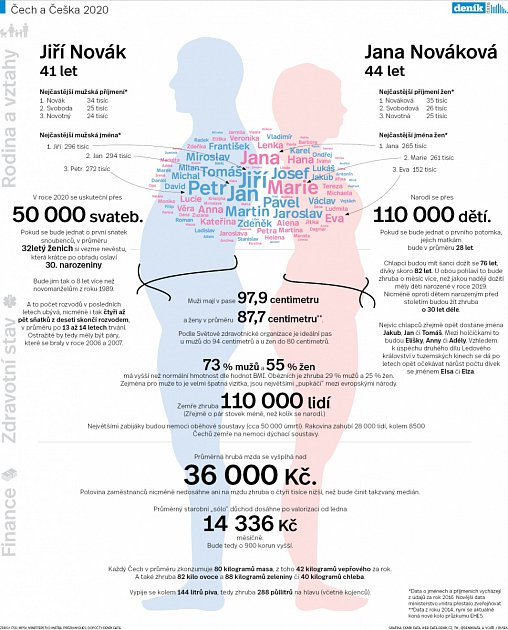 rokpočet obyvatel16502 000 00017052 400 00017543 360 00018607 256 00018697 617 00018808 222 01319009 372 214191010 078 63719219 999 521193010 677 700194011 144 45619508 896 13319619 571 53119709 807 697198010 288 946199110 302 215199910 278 098201110 548 527KrajPočet obyvatelHrubá mzdaNezaměstnanostHlavní město Praha1 280 50835 187 Kč3,26%Jihočeský kraj638 78224 835 Kč4,43%Jihomoravský kraj1 178 81226 629 Kč6,06%Karlovarský kraj296 74923 612 Kč5,35%Kraj Vysočina (Jihlavský)508 95225 222 Kč5,07%Královéhradecký kraj550 80425 140 Kč3,72%Liberecký kraj440 63625 622 Kč5,16%Moravskoslezský kraj1 209 87925 171 Kč7,30%Olomoucký kraj633 92524 666 Kč5,98%Pardubický kraj517 08724 707 Kč4,04%Plzeňský kraj578 62926 498 Kč3,49%Středočeský kraj1 338 98227 730 Kč4,27%Ústecký kraj821 37725 148 Kč7,79%Zlínský kraj583 69824 342 Kč4,93%Celkem ČR10 578 82029 320 KčJméno zeměPrůměrná hrubá mzda v 2. kvartálu 2018Srovnání s NěmeckemNěmecko95 508 Kč100,00 %Rakousko91 286 Kč95,58 %Česká republika31 851 Kč33,35 %Polsko28 834 Kč30,19 %Slovensko26 893 Kč28,16 %